DATUM: 6. 1. 2024ZADEVA: Poročilo poveljnika o operativnem delu PGD Črnomelj za leto 2023Spoštovani!Tudi v svojem imenu vsem zbranim želim srečno novo leto, polno uspeha, zdravja, razumevanja in spoštovanja drug drugega. Leto je naokrog in čas je, da vam predstavim, kako je v preteklem letu delovala operativa našega društva.1. POVELJSTVO  IN OPERATIVNO DELO:V letu 2023 je imelo poveljstvo 3 samostojne seje. Skupaj smo skrbeli za delo operativnih gasilcev, opremo, vozni park, potek in izvedbo vaj ter izobraževanj, številna usposabljanja, izvajali operativne naloge, analizirali delo pri gasilskih intervencijah. V letu 2023 smo zabeležili 117 intervencij. Tako smo intervenirali: 19x ob naravnih nesrečah (vetrolomi, toča, poplave)5x ob nesrečah na vodi 1x delovna nesreča35x ob prometnih nesrečah27x ob požarih3x ob nesrečah z nevarno snovjo23x ob ostalih tehničnih intervencijah 4x smo v konvoju Belokranjske regije bili razporejeni za pomoč na Koroško, katero kot že veste, so prizadele hude poplave.Na podlagi intervencij je prišlo tudi do škode na naši opremi. Na podlagi podanih poročil smo imeli po ceniku GZS z intervencijami v letu 2023 za 97.603,79 € stroškov.Alarmiranje enote je potekalo v večini primerov s tihim alarmom ali pa glede na specifičnost intervencij tudi drugače. Rad bi poudaril, da je odzivni čas znašal v povprečju 4 min, enota pa je ob izvozih na intervencije vedno popolna, pogosto se zgodi, da v orodišču ostane tudi rezerva. Na intervencijah v preteklem letu smo opravili 1710,44 delovnih ur in 591,73 strojnih ur.2.  USPOSABLJANJA IN IZOBRAŽEVANJA:Izobraževanje je zelo pomembno področje našega delovanja in razvoja. V društvu po programu skrbimo za osnovni del izobraževanja, ki ga predstavljajo vaje. Teme in okvirni datumi le teh so določeni v naprej, po potrebi pa izvedemo tudi dodatne vaje, s katerimi utrjujemo svoje znanje iz reševanja. Člani operative se redno udeležujejo tudi dodatnih specializiranih izobraževanj, tako na nivojih društva, GZ Črnomelj, kakor tudi GZ Slovenije.V letu 2023 se so naši člani opravili naslednja usposabljanja:tečaj za operativnega gasilca - 3 članitečaj za višjega gasilca - 1 članicaza nosilca izolirnega dihalnega aparata – 6 članovza gašenje notranjih požarov modul A - 4 člani,za gašenje notranjih požarov modul B - 1 član,za tehničnega reševalca ob naravnih nesrečah – 1 član,za tehničnega reševalca ob prometnih nesrečah – 2 članaza reševalca ob nesrečah z nevarnimi snovmi – 2 člana,nasilnega vstopa v prostor - 3 člani,usposabljanje za delo z motorno žago v nevarnih razmerah – 2 člana3. OPREMA IN FINANCIRANJE:Gasilska oprema in tehnika sta eni od bistvenih kategoriji naše organizacije. Pomembni sta predvsem v smislu zaščite gasilcev ter kakovosti posredovanja na intervencijah.V letu 2023 smo nabavili naslednjo opremo:1. akumulatorsko orodje – vbodna žaga, motorna žaga, udarni vrtalnik2. sesalec za nevarne snovi3. termo kamera4. 10 kos gasilskih škornjev HAIX5. 25 kos čelad za tehnično reševanje6. oprema za posredovanje ob prometnih nesrečah – podporniki, zaščitni šit 7. 50 kos omaric za intervencijske obleke8. večnamensko gasilsko vozilo z modulom za tehnično reševanje Področje financiranja je za nas ob dejstvu, da smo osrednja GEŠP enota še kako pomembno. Društvo oziroma operativna enota je imela v letu 2023 podpisani dve pogodbi. In sicer, z Občino Črnomelj in Upravo RS za zaščito in reševanje. Nekaj sredstev smo imeli zagotovljenih tudi iz strani GZ Črnomelj. 4. SKLEP:Kot ste lahko razbrali iz poročila, je za nami lahko rečemo zelo aktivno leto. Bili smo uspešni pri načrtovani nabavi opreme. Za to bi se rad zahvalil tako odgovornim v društvu, na GZ Črnomelj, Upravi RS za zaščito in reševanje, ter seveda Občini Črnomelj. Brez vaše pomoči, razumevanja in vzpodbud bi naše delo bilo zelo oteženo.Naj pa zaključek tega poročila izkoristim še za zahvalo vsem vam, spoštovane članice in člani operative. Znanje, prijateljstvo, zaupanje in taktika so zelo pomembni pri opravljanju takšne ali drugačne gasilske naloge. Tovarištvo in solidarnost sta pomembni vrednoti, ki ne samo, da ju gojimo mi, ampak predstavljata osnovno vez vsake skupnosti. Hvaležen sem za vašo nesebično predanost in hrabrost, ki v kritičnih situacijah ne pozna meja. Zahvaljujem se vam za vse, kar dajete naši operativni enoti. Za vsako intervencijo in vsak trenutek, ki ga srčno namenjate našemu društvu. Ponosen sem na vas in ni me strah, da se tudi v bodoče ne bomo skupaj uspešno spopadali z različnimi izzivi, ki jih zagotovo ne bo primanjkovalo. Z gasilskim pozdravom » NA POMOČ!«        Matjaž Vardjanpoveljnik PGD Črnomelj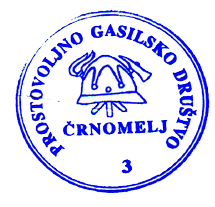 gasilski častnik II. stopnje